Assemblée Générale – Salquenen – 6 mai 2017C’est dans le village viticole de Salquenen , où il se passe toujours quelque chose dans le domaine du vin, que les amies et amis du vin du Valais ont tenu leur assemblée annuelle, ponctuée par une riche dégustation des crus indigènes avant de passer à table pour un buffet printanier.Fier de ses 203 hectares de vignes, Salquenen accueille au Domaine des Chevaliers, 45 membres pour une journée de retrouvaille et d’authenticité. Notre vice-président, œnologue de la Maison, nous fait visiter les caves du Domaine et commente la riche palette des vins des Chevaliers.Durant l’assemblée, les membres ont élu la nouvelle secrétaire, Maryse Sierro, en remplacement de Géraldine Gfeller, qui quitte le comité après 4 ans d’activité. Une gerbe de remerciements est adressée à Géraldine pour son engagement, son entregent,  sa bonne humeur communicative et son amour pour la dégustation. Pour preuve, elle conduit une équipe qualifiée pour la finale de la Coupe ANAV 2017.Rapport du président « Le vin éveille en moi des baisers de lézard, des kilomètres d’azur, des siècles de silence .Il change les couleurs, abaisse les sommets, élève ma vision vers de plus hauts plateaux où ma pensée reprend sa vigueur ».Voilà en guise d’introduction, cette belle citation sur le vin de Pierre Courthion, tirée de notre Ami le Vin.Au contraire du millésime 2016 qualifié de tout en contrastes car il a fallu de la patience pour une récolte très étalée, de la détermination dans le choix de la date de la vendange, de la persévérance pour préserver les arômes tant les journées étaient chaudes et les nuits fraîches, notre association a vécu une année 2016 tout en harmonie, en similitude mais en y ajoutant de la fraîcheur, de la finesse, du charme, du prestige et de l’authenticité. Ces qualités sont également applicables au vin que nous célébrons régulièrement et particulièrement ce jour.Comme nous nous trouvons dans le renommé village viticole de Salquenen – das Weindorf der Schweiz- je ne peux passer sous silence le noble cépage Pinot Noir, fierté de cet endroit et certifié premier Grand Cru valaisan en 1988, faisant de Salquenen un pionnier dans le secteur vitivinicole valaisan.Cépage connu de très longue date en Bourgogne depuis l’arrivée des Romains, fortifié par le développement des monastères au Moyen Age et diffusé par ces derniers dans une grande partie de l’Europe occidental, il acquit très vite une renommée et une popularité grandissantes à tel point qu’on le nomme souvent « le roi des cépages ».Dénommé plant fin, noirien, bourguignon, salvagnin noir, blauburgunder, spätburgunder suivant les régions, la Bourgogne reste sa vrai patrie. Il est fait mention dans les annales valaisannes le 22 février 1848 d’une commande de 50'000 chapons de cortaillod rouge qui n’est  autre que le pinot noir,  pour être plantés sur un terrain à la Planta d’en Bas. Cependant les premières bouteilles portant l’étiquette pinot noir 1942 ont été expédiées par le Dr Henry Wuilloud de Diolly le 16 avril 1943 à l’Office fédéral  du contrôle des prix pour qu’elles soient sorties de la classification des vins sous la rubrique « dôle ». Le bien-fondé de la demande fut reconnu.Le pinot noir est une diva très exigeante sur le confort de sa loge. Sous un climat trop froid, il ne mûrit pas. Sous un climat trop chaud, il mûrit trop rapidement et en perd toute sa complexité aromatique. Il trouve donc des terres à sa convenance en Valais ce qui fait dire à un oenologue réputé : « les grands vins ont leur nom gravé dans leur terroir ».A Salquenen, où on le signale déjà en 1855, vignerons et encaveurs l’ont bien compris. Grâce à un règlement librement consenti qui met en valeur le potentiel du cépage pinot noir, on peut goûter à ces vins qui sont tout à la fois harmonie, feu et velours. De véritables grands crus au centre d’une terre d’élection !Merci à vous, chers membres de l’ANAV, de votre fidélité, merci à vous chers membres du comité pour votre étroite collaboration et excellente journée à Salquenen, Weindorf der Schweiz.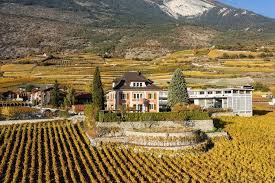 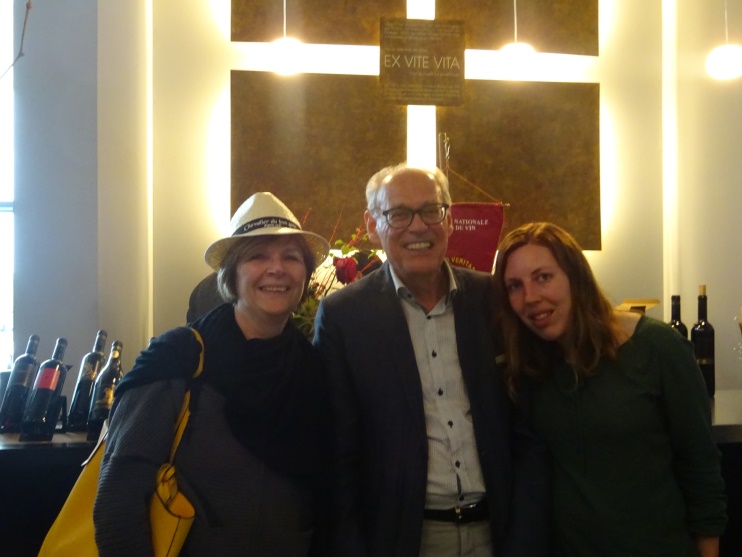 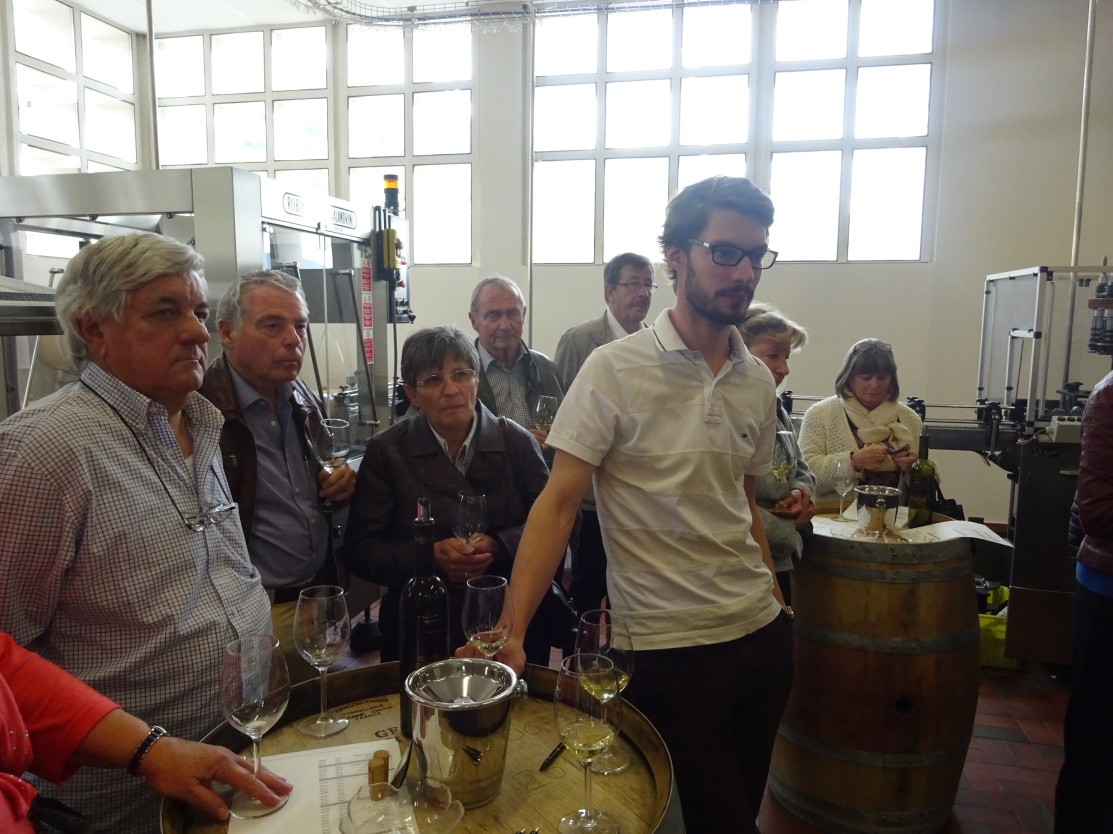 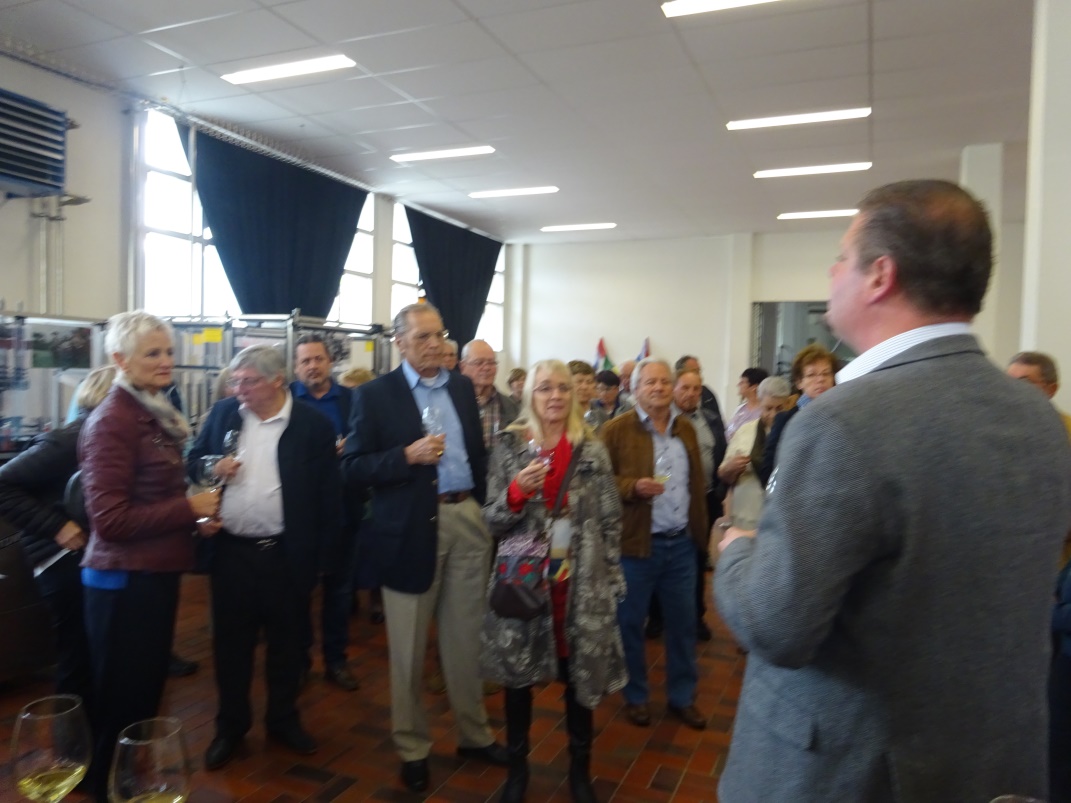 